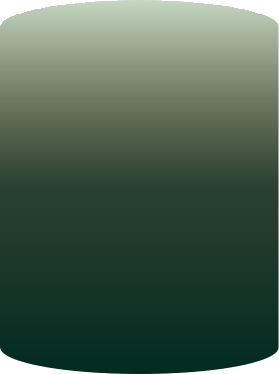 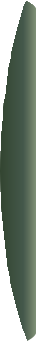 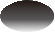 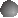 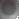 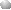 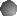 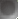 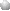 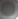 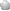 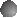 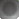 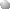 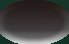 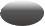 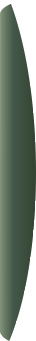 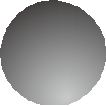 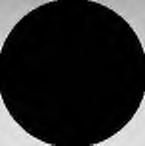 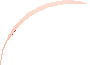 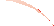 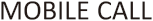 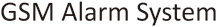 MANUALE UTENTESTATUS     POWER    MONITOR    ALARMSOSDISARMINDICECaratteristiche _____________________________  	3Operazioni preliminari   ______________________	3Pannello  _________________________________	5       1.Comprensione dei lampeggi dei leds status  	5       2.Pannello   _______________________________5Impostazioni di sistema    _______________________ 6Codifica dei sensori wireless   ____________________7Uscire dalla procedura di codifica   ________________7Impostazioni tramite telefono    ___________________7Impostazioni tramite SMS   ______________________9Reset alle impostazioni di fabbrica________________10Istruzioni operative      _________________________15Caratteristiche tecniche     _____________________ 16Cura e manutenzione    ________________________16Accessori ___________________________________17Caratteristiche:Adotta la banda GSM 850/900/1800/1900, quindi può essere utilizzato in tutto il mondo.Possono essere memorizzati 5 numeri di telefono per le chiamate: quando c'è un allarme, saranno chiamati questi numeri in ordine. Premere il pulsante sul pannello principale DISARM,Per disinserire l’allarme Possono essere memorizzati 5 numeri di telefono per l’invio SMS: quando c'è un allarme, saranno inviati gli SMS ai nuimeri in ordine di priorità. Numero massimo di 30 sensori wireless, tra cui il ciondolo di soccorso o telecomandi, ecc.2 porte cablate per connettere sensori.Il contenuto di SMS dei primi 5 sensori wireless è personalizzabile.Comunicazione audio a due vie che consente di parlare e ascoltare contemporaneamente(bisogna collegare un altoparlante esterno).SMS di avviso mancanza corrente e ripristino.		 Batteria ricaricabile integrata per rimanere in funzione anche senza corrente.Operazioni preliminariInserire la SIM card nel dispositivoPrima di inserire la SIM card assicurarsi che:---Non sia impostato il PIN di sicurezza sulla SIM---Siano cancella tutti i numeri memorizzati---Assicurarsi che ci sia abbastanza credito per potere effettuare chiamate.Aprire il retro del contenitore e inserire la scheda SIM nello slot della scheda (vedi foto).SIM  card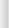 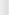 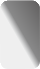 Collegare tutti i dispositivi necessari Collegare l' antennaAvvitare l'antenna con cura, non stringere eccessivamente la vite o lasciarla troppo lenta.Connettere la sirena (opzionale)Connettere l’altoparlante per la comunicazione a 2 vie (opzionale)Connettere I sensori via cavo (opzionale)AlimentazioneConnettere lo spinotto di alimentazione sul retro del dispositivo e accendere l’interruttore sul retro.L’indicatore LED lampeggerà e il dispositivo entrerà in standby.Effettuare le impostazioni necessarie (controllare la sezione ". Impostazioni di sistema IV").PANNELLOComprensione dei lampeggi LED statusPannelloStatus  indicator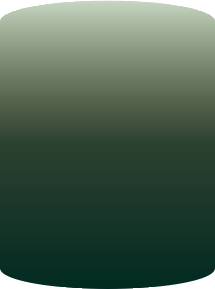 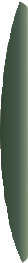 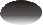 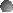 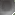 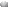 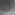 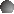 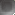 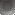 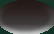 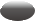 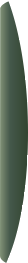 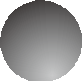 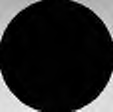 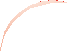 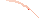 MICSOS buttonDisarmSTATUS    POWER   MONITOR   ALARMSOSResetExternal powerSPK-SPK+2GNDIN1GNDOUTGNDWired port 1GNDWired port 2GNDSiren+ Siren-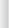 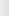 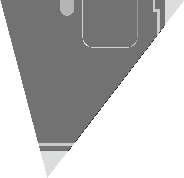 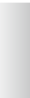 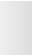 SpeakerImpostazioni di sistemaQuesto dispositivo ha 2 password:Password utente: Usata per l’ascolto remote o la comunicazione remota a 2 vieDefault: 123456                 Password installatore: usata per le impostazioni di sistema Default: 888888  Note:  Queste 2 password non possono essere settate uguali.Codifica sensori wirelessQuesto dispositivo supporta fino a 30 sensori senza fili. Per codificare un un dispositivo wireless premere il tasto [Reset] sul lato del pannello, ci sarà un segnale acustico e il LED di stato sarà sul rosso, indicando che il dispositivo entra in stato di codifica. Attivare il sensore wireless che si desidera codificare, la conferma viene data da un lungo beep e il lampeggio del LED di stato. Il sensore è impostato correttamente.I sensori saranno numerati in ordine consecutivo automaticamente secondo la sequenza di codifica. Ciò significa, il primo pulsante antipanico codificato è No. 1, il secondo è No. 2, e similiSe si cerca di codificare oltre il numero 30, il sensore in eccesso sostituirà quello codificato col n ° 1.                 2.Uscire dalla procedura di codificaDurante la procedura di codifica, premere il tasto [RESET] di nuovo. Oppure, se non c'è nessuna operazione entro 5 secondi, si uscirà automaticamente la codifica.              3.Impostazioni tramite telefonoGli utenti possono utilizzare un telefono cellulare o fisso per effettuare le impostazioni sul dispositivo. E 'possibile memorizzare un massimo di 5 numeri che vengono chiamati in caso di allarme. Per impostare i numeri procedere nel modo seguente. Chiamare il dispositivo e non appena questo risponde alla chiamata emette un lungo beep. Quindi inserire la password installatore (default: 888888) e #. Un lungo beep ci informa che la password è corretta. Tre segnali acustici brevi significano che la password è errata, sarà necessario reinserirla. Se la password è errata per tre volte consecutive, la chiamata sarà interrotta. Se non vengono effettuate operazioni entro 30 secondi la chiamata verrà interrotta automaticamente.Dopo avere inserito la password seguita da #,è possibile effettuare le seguenti impostazioni                           Tavola 1:  Note: 	Mancanza/ripristino corrente: dopo aver attivato questa funzione,in caso di mancanza corrente, l'utente riceverà un messaggio "POWER DOWN". Se la corrente si ristabilisce, il messaggio è "UP POWER".Numero di cicli di chiamate durante l’allarme: quando nessuno risponde alla chiamata di allarme, il dispositivo chiamerà tutti i numeri di telefono dell'allarme in rotazione automatica. Il numero di cicli di chiamate a rotazione che effettua il dispositivo è impostato proprio con questa funzione.Avviso per mancanza/ripristino corrente: dopo l'attivazione di questa funzione, quando non c’e corrente, la centralina invierà un messaggio "POWER DOWN". Se la corrente si ristabilisce, il messaggio è "UP POWER”                  4.Impostazioni tramite SMSE’ possibile inviare un messaggio al dispositivo per eseguire le impostazioni.Tutte le impostazioni di cui sopra nella tabella 1 possono essere impostati anche via SMS. E devono iniziare con "password installatore #". La password di default è 888888.Per esempio:888888#30#112233#:Cambia la password utente a: 112233888888#52#13412345678#:Il terzo numero di telefono che verrà chiamato in caso di allarme a : 13412345678888888#01#0#: Spegne la funzione avviso mancanza/ripristino corrente888888#02#5#: Imposta 5 cicli di chiamata in caso di allarmeTutti i seguenti comandi nella tabella 2 possono essere impostati anche via SMS. L'SMS deve iniziare con "password installatore #". La password di default è 888888. Table 2:  Note: 	 Se le impostazioni sono andate a buon fine, l'utente riceverà un SMS di risposta con il contenuto di "OK ...". Se le impostazioni sono sbagliate, l'utente riceverà "FORMAT ERROR".                 5.Reset alle impostazioni di fabbrica.Premere il tasto [RESET] per 5 secondi fino a quando i LED sul pannello lampeggiano velocemente. Dopo questa operazione, tutte le impostazioni ritornano ai valori predefiniti.Istruzioni operative1.Rispondere alle chiamate di allarme.Quando c'è un allarme, il LED di allarme sul pannello si accende e la sirena esterna suonerà per 3 minuti se non c'è nessuna operazione. Inoltre, il dispositivo invierà un sms e effettuerà le chiamate di allarme verso i numeri preimpostati. Per disinserire o premere il tasto di disinserimento sul pannello o agire tramite il telecomando.Il sistema di allarme continuerà a chiamare tutti i numeri preimpostati se nessuno risponde alla chiamata. Il dispositivo è reimpostato per fare 3 cicli di telefonate per ogni allarme.Se qualcuno risponde alla chiamata, il dispositivo entra nella funzione comunicazione a 2 vie e la sirena smette di suonare.Quindi l'utente può premere "1 #" per inserire", “2 #" per disinserire, "3 #" per ascoltare,"# 4" per la comunicazione a 2 vie.Un segnale acustico prolungato indica il corretto funzionamento e tre beep brevi indicano le impostazioni sbagliate.2.Operazioni di controllo remotoOperazioni remote tramite chiamataQuando gli utenti sono fuori e vogliono controllare il sistema di allarme, lo posso fare tramite chiamata. Dopo la risposta la centralina emette un lungo beep. Quindi inserire la password utente (default: 123456) e # per entrare nella modalità comunicazione a 2 vie. L'utente può ascoltare l’audio intorno alla centralina. Se la password è sbagliata, ci saranno tre segnali acustici brevi, mentre un segnale acustico prolungato significa password corretta.Se la password è errata per tre volte consecutive, la chiamata sarà interrotta automaticamente. Se non vengono eseguite operazioni entro 30 secondi la chiamata sarà interrotta.Operazioni Tramite SMSL'utente può inviare sms per inserire o disinserire il sistema da remoto. Inserimento: password utente (default: 123456) # 1 # Disinserimento: password utente (default: 123456) # 2 #VI. Caratteristiche tecnichePower: DC12V/ 1.2A Status current: ≤30mAGSM bands: 850/ 900/ 1800/ 1900MHzWireless receiving frequency: 433MHz ± 0.5MHz Receiving code: ASKWireless distance: no obstacle 80m Working temperature: +10~+45℃ Working humidity: ≤90%Backup battery: 7.4V/ 500mAh                 VII. Cura e manutenzioneQuesto è un prodotto altamente tecnologico e deve essere usato con cura.                    Seguire le seguenti regole per non fare decadere la garanzia:                    -Tenere il prodotto fuori dalla portata dei bambini	    -Non bagnare e tenere in luoghi asciutti                    -Non usare in postazioni sporche,esposte a pioggia o umidità alta.                    -Non esporre ad alte temperature,non danneggiare le batterie e non                    Posizionare in posti eccessivamente freddi                    -Testare il prodotto periodicamente ed eseguire questi                     controlli:	Controllo della centralina(ogni tre mesi)		1)Controllare se il sistema si arma e disarma normalmente		2)Controllare se la chiamata arriva normalmente		3)Controllare se il segnale dei radar senza fili viene ricevuto		normalmente		4)Se la batteria è in buone condizioni	Controllare invece mensilmente i dispositivi wireless:		1)Controllare che attivando il sensore il sistema va normalmente		In allarme		2)Controllare che le batterie non hanno voltaggio basso		3)controllare che il sensore wireless comunica con la		centralina normalmente	Controllo della SIM card:		1)Controllare che la sim non è scaduta e ha credito             Avvertenze e Note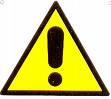 ATTENZIONE:  Per evitare fiamme o shock di varia natura, non esporre  l’apparecchio alla pioggia o a liquidi di alcun tipo.                               ACCESSORI OPZIONALI: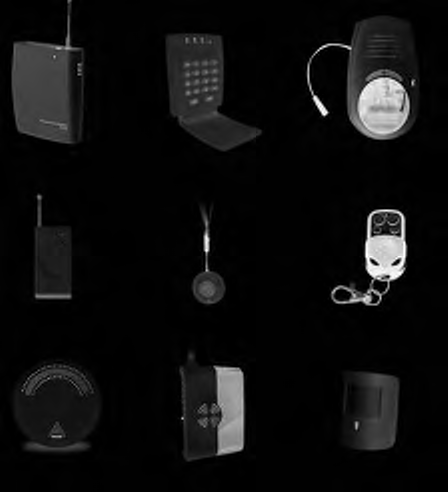 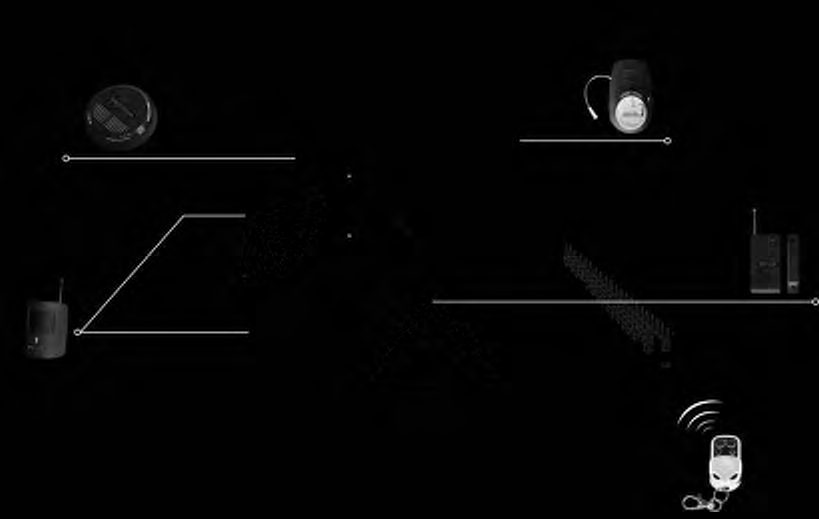 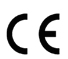 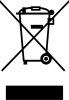 LEDLED   StatusSystem working statusPOWEROffNon è stato acceso l'interruttore, La batteria interna non è collegata, la batteria è scaricaPOWERRedL’ alimentazione è normaleSTATUSRosso(lampeggio veloce)Controllare la SIM e la ricerca della rete GSMSTATUSverde (lampeggio lento)   SIM card  e segnale GSM sono normali;             numeri memorizzati nella scheda SIM,     stato di inserimentoSTATUSRossoIn coding status: wait to set sensorsSTATUSVerde (Lampeggio)Le impostazioni sono corretteSTATUSRosso e verde lampeggiamo alternativamenteHa ricevuto in maniera corretta le impostazioni dal GSMMONITOROnStato di ascolto: L’utente può ascoltare quello che sta succedendo in direttaALARMOnStato di allarmeSPK-Negativo dell’altoparlanteSPK+Posi tivo dell’altoparlanteIN2Ingresso per sensore cablato 1GNDGNDIN1Ingresso per sensore cablato 2GNDGNDOUTPositivo sirenaGNDNegativo sirenaFunction settingSetting formatCambio password utente30#[nuova password]#Password deve essere6-cifre. Default: 123456Cambio password installatore31#[nuova password]#Password deve essere6-cifre. Default: 888888Impostazione del numero di telefono da chiamare in caso di allarme[50-54]#numero di telefono#50: il primo numero51: secondo numero…54: quinto numeroLunghezza del numero al max 20 numeriCancellazione numero di telefono[50-54]##Impostazione numero di telefono per invio SMS in caso di allarme[55-59]#numero di telefonor#50: il primo numero51: secondo numero…54: quinto numeroLunghezza del numero al max 20 numeriCancellazione numero per invio SMS[55-59]##Attivazione del LED POWER00#1#Default: onDisattivazione del LED POWER00#0#Avviso per mancanza/ripristino corrente01#1#    (ON)Default: onAvviso per mancanza/ripristino corrente01#0#    (OFF)Default: onNumero di cicli di chiamate durante l’allarme02#[1-9]#Default: 3Allarme con sirena attiva03#1#Default: onAllarme silenzioso03#0#Default: onCambiare il messaggio di allarme del tasto SOS sul pannello principale96#contenuto del messaggio#Il contenuto del messaggio non deve  superare  25 caratteri.L’ SMS predefinito è 00 Emergency ALARM.Cambiare il messaggio di allarme del tasto richiesta di soccorso[91-95]#contenuto del messaggiot# 91:primo sensore wireless 92:secondo sensore wirel.……95:quinto sensore wirelessIl contenuto del messaggio non deve  superare  25 caratteri.L’ SMS del sensore XX predefinito è XX Emergency ALARM.XX indica il numero seriale del sensore.Delete alarm message[91-95]##Cancella il messaggio di allarme